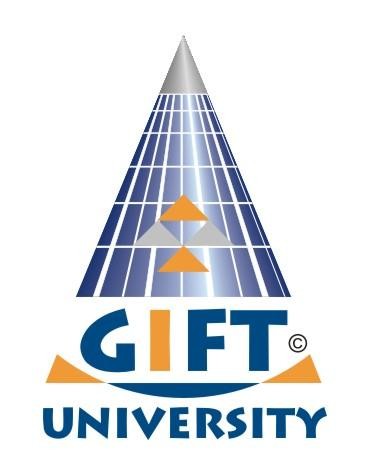 Curriculum for Program Name in ………………. Department of ____________________________Faculty of ________________________________GIFT University, GujranwalaProgram Description:Program Objectives:The objective of the program is to create the following competencies in the graduating studentsCareer Prospectus:Admissions and Eligibility Criteria:Minimum Eligibility: 12 Years FA / FSc or equivalent with minimum 45% marksThe Program StructureGraduation Requirement:       _____ Credit HoursUniversity Core: The University requires all undergraduate students to study below listed courses that constitute the University core:Disciplinary Courses:  In addition to the University core, it is mandatory for each student to complete the Disciplinary Requirements. The distribution requires to ensure that students gain a wide exposure in the area of their academic major or specialtyThe Disciplinary Courses are classified into two broad categories:Disciplinary CoursesAllied Discipline CoursesStudents are required to complete 20 disciplinary and 6 allied disciplinary courses. The list of program courses is given in Table 1.Electives (Optional): Students can opt for Electives in the area of their academic major. Total requirements for a Electives shall not be less than 12 Credits, equivalent to four 3-credit courses. Electives can be taken from the areas offered by the program to meet the program requirements. LIST OF COURSES OFFERED BY THE PROGRAMLIST OF ELECTIVE COURSESMapping of Courses and Program CompetenciesI= Introduced, D=Developed, M=MasteredBrief Description of CoursesXXXXX – Course TitleBrief description and contents of the course. Brief description and contents of the course. Brief description and contents of the course. Brief description and contents of the course. Brief description and contents of the course. Brief description and contents of the course. Brief description and contents of the course. Brief description and contents of the course. XXXXX – Course TitleBrief description and contents of the course. Brief description and contents of the course. Brief description and contents of the course. Brief description and contents of the course. Brief description and contents of the course. Brief description and contents of the course. Brief description and contents of the course. Brief description and contents of the course. XXXXX – Course TitleBrief description and contents of the course. Brief description and contents of the course. Brief description and contents of the course. Brief description and contents of the course. Brief description and contents of the course. Brief description and contents of the course. Brief description and contents of the course. Brief description and contents of the course. XXXXX – Course TitleBrief description and contents of the course. Brief description and contents of the course. Brief description and contents of the course. Brief description and contents of the course. Brief description and contents of the course. Brief description and contents of the course. Brief description and contents of the course. Brief description and contents of the course. AreasDesired CompetenciesKnowledgeKnowledge - Disciplinary - InterdisciplinarySkillsSkills - Writing - Oral - Interpersonal - ICT - Quantitative - Problem Solving - Ability to LearnBehavioralBehavioral - Time Management - Integrity - Self Regulation - Curiosity - OpennessPersonal AttributesPersonal Attributes - Empathy - Collaboration - Hardworking - EfficacyProgram Credit HoursProgram Credit HoursMin 120DescriptionNo. of CoursesCredit HoursUniversity CoreDisciplinary CoursesCoreElectivesAllied DisciplinesProjectInternshipCodeCourse TitleCredit HoursUniversity CoreDisciplinary CoursesAllied DisciplineXXXXXProject XXXXXInternshipCodeCourse TitleCredit HoursXXXXXElective 13XXXXXElective 13XXXXX…..3XXXXX…..3Sample Four Year PlanSample Four Year PlanSemester ISemester IITotal ……. Cr HrsTotal ……. Cr HrsSemester IIISemester IVTotal ……. Cr HrsTotal ……. Cr HrsSemester VSemester VITotal ……. Cr HrsTotal ……. Cr HrsSemester VIISemester VIIITotal ……. Cr HrsTotal ……. Cr HrsCompetenciesCoursesCoursesCoursesCoursesCoursesCoursesCoursesCoursesCoursesCoursesCompetenciesC1C2C3C4C5C6C7C8C9C10Knowledge - K1IDM - K2I, DM - K3IDM - K4I, DMSkills - S1IDM - S2I, DM - S3IDM - S4I, DMBehavioral - B1IDM - B2I, DM - B3IDM - B4I, DMPersonal - P1IDM - P2I, DM - P3IDM - P4I, DM